Publicado en Madrid el 25/06/2019 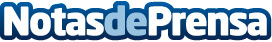 Fernando Rodríguez, nuevo Chief Information Officer de SelectivaEl Grupo Selectiva ha incorporado a Fernando Rodríguez como Chief Information Officer (CIO) para dirigir el desarrollo de su estrategia tecnológica y liderar los equipos internos y externosDatos de contacto:Comunicación Selectiva91 490 640Nota de prensa publicada en: https://www.notasdeprensa.es/fernando-rodriguez-nuevo-chief-information Categorias: Nacional Telecomunicaciones Nombramientos Recursos humanos http://www.notasdeprensa.es